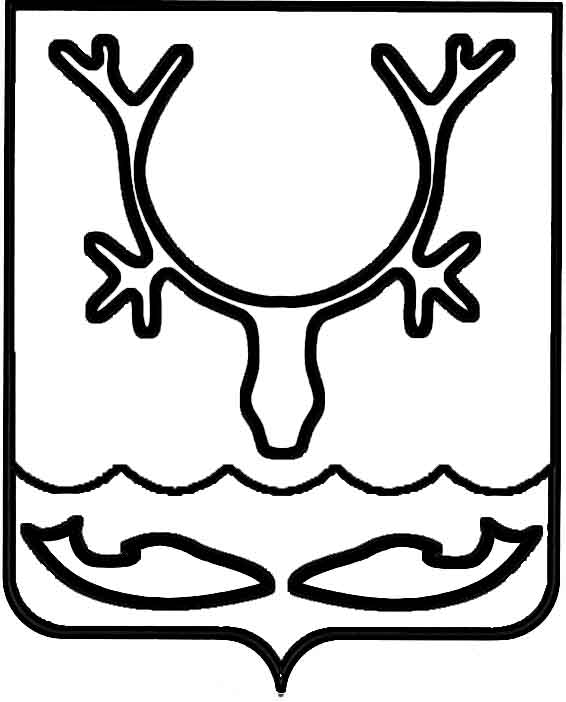 Администрация МО "Городской округ "Город Нарьян-Мар"ПОСТАНОВЛЕНИЕот “____” __________________ № ____________		г. Нарьян-МарО внесении изменения в Порядок представления, рассмотрения и оценки предложений граждан и организаций                  о выборе и включении парка и общественной территории в муниципальную программу "Благоустройство" на 2017 год, утвержденный постановлением Администрации МО "Городской округ "Город Нарьян-Мар"                       от 07.03.2017 № 261Администрация МО "Городской округ "Город Нарьян-Мар"П О С Т А Н О В Л Я Е Т:Пункт 10 Порядка представления, рассмотрения и оценки предложений граждан и организаций о выборе и включении парка и общественной территории в муниципальную программу "Благоустройство" на 2017 год, утвержденного постановлением Администрации МО "Городской округ "Город Нарьян-Мар" от 07.03.2017 № 261 (в ред. от 30.03.2017), (далее – Порядок) дополнить абзацем следующего содержания:"Кроме того, включению в Муниципальную программу подлежат парк и общественные территории, перечень которых формируется в соответствии с требованиями настоящего Порядка, в пределах лимитов бюджетных ассигнований, предусмотренных бюджетом МО "Городской округ "Город Нарьян-Мар". Парк                   и (или) общественные территории, прошедшие отбор и не вошедшие                                      в Муниципальную программу на 2017 год и (или) благоустройство которых предусматривает поэтапное выполнение работ, в связи с отсутствием и (или) превышением лимитов бюджетных ассигнований, предусмотренных бюджетом                     МО "Городской округ "Город Нарьян-Мар" на 2017 год, включаются                                          в муниципальную программу на 2018-2022 годы.".Настоящее постановление вступает в силу со дня официального опубликования и распространяет свое действие на правоотношения, возникшие с 07 марта 2017 года.2108.20171006И.о. главы МО "Городской округ "Город Нарьян-Мар" Д.В.Анохин